Steps Plus dla klasy IVKryteria oceny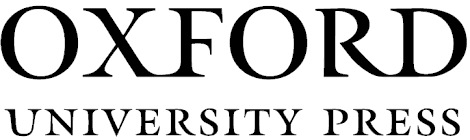 First StepsFirst StepsFirst StepsFirst StepsFirst StepsFirst StepsCEL KSZTAŁCENIA WG PODSTAWY PROGRAMOWEJCEL KSZTAŁCENIA WG PODSTAWY PROGRAMOWEJOCENAOCENAOCENAOCENACEL KSZTAŁCENIA WG PODSTAWY PROGRAMOWEJCEL KSZTAŁCENIA WG PODSTAWY PROGRAMOWEJCELUJĄCABARDZO DOBRADOBRADOSTATECZNADOPUSZCZAJĄCARozumienie wypowiedziRozumienie wypowiedziUczeń rozumie proste, typowe wypowiedzi ustne i pisemne z zakresu obejmującego  słownictwo i środki językowe uwzględnione w rozdziale First Steps i wykonuje zadania sprawdzające rozumienie tych tekstów, nie popełniając błędów.Uczeń rozumie proste, typowe wypowiedzi ustne i pisemne z zakresu obejmującego słownictwo i środki językowe uwzględnione w rozdziale First Steps i wykonuje zadania sprawdzające rozumienie tych tekstów, nie popełniając błędów.Uczeń rozumie proste, typowe wypowiedzi ustne i pisemne z zakresu obejmującego słownictwo i środki językowe uwzględnione w rozdziale First Steps i wykonuje zadania sprawdzające rozumienie tych tekstów, popełniając niewielkie błędy.Uczeń rozumie proste, typowe wypowiedzi ustne i pisemne z zakresu obejmującego słownictwo i środki językowe uwzględnione w rozdziale First Steps i wykonuje zadania sprawdzające rozumienie tych tekstów, popełniając dużo błędów.Uczeń rozumie proste, typowe wypowiedzi ustne i pisemne z zakresu obejmującego słownictwo i środki językowe uwzględnione w rozdziale First Steps i wykonuje zadania sprawdzające rozumienie tych tekstów, popełniając bardzo dużo błędówZachowania społeczne i interakcjaZachowania społeczne i interakcjaUczeń wita się, żegna i przedstawia siebie i inne osoby, stosując właściwe formy grzecznościowe, nie popełniając  błędów. Uczeń wita się, żegna i przedstawia siebie i inne osoby, stosując właściwe formy grzecznościowe, nie popełniając większych błędów. Uczeń wita się, żegna i przedstawia siebie i inne osoby, stosując właściwe formy grzecznościowe i popełniając niewielkie błędy językowe, nie wpływające na zrozumienie wypowiedzi.Uczeń wita się, żegna i przedstawia siebie i inne osoby, stosując częściowo odpowiednie formy grzecznościowe, popełniając błędy językowe, które w niewielkim stopniu wpływają na właściwe zrozumienie wypowiedzi.Uczeń wita się, żegna i przedstawia siebie i inne osoby, nie stosując właściwych form grzecznościowych popełniając błędy językowe, które w znacznym stopniu wpływają na właściwe zrozumienie wypowiedzi.Opis przedmiotówOpis przedmiotówUczeń w sposób płynny opisuje różne przedmioty, uwzględniając ich kolor i odległość, nie popełniając  błędów.Uczeń w sposób płynny opisuje różne przedmioty, uwzględniając ich kolor i odległość, nie popełniając większych błędów.Uczeń opisuje różne przedmioty, stosując często używane przymiotniki i uwzględniając ich położenie, popełniając niewielkie błędy językowe, nie wpływające na zrozumienie wypowiedzi.Uczeń opisuje różne przedmioty, stosując często używane przymiotniki i uwzględniając ich położenie, popełniając błędy językowe, które w niewielkim stopniu wpływają na właściwe zrozumienie wypowiedzi.Uczeń opisuje różne przedmioty, stosując często używane przymiotniki i uwzględniając ich położenie, popełniając błędy językowe, które w znacznym stopniu wpływają na właściwe zrozumienie wypowiedzi.Uzyskiwanie informacjiUzyskiwanie informacjiUczeń w sposób płynny udziela, pyta i prosi o informacje związane z literowaniem imion i wyrazów, kolorem przedmiotów.Uczeń w sposób płynny udziela, pyta i prosi o informacje związane z literowaniem imion i wyrazów, kolorem przedmiotów.Uczeń udziela, pyta i prosi o informacje związane z literowaniem imion i wyrazów, kolorem przedmiotów, popełniając drobne błędy językowe, nie wpływające na zrozumienie wypowiedzi.Uczeń udziela, pyta i prosi o informacje związane z literowaniem imion i wyrazów, kolorem przedmiotów, popełniając błędy językowe, które w niewielkim stopniu wpływają na właściwe zrozumienie wypowiedzi.Uczeń udziela, pyta i prosi o informacje związane z literowaniem imion i wyrazów, kolorem przedmiotów, popełniając błędy językowe, które w znacznym stopniu wpływają na właściwe zrozumienie wypowiedzi.Gramatyka i słownictwoGramatyka i słownictwoUczeń bezbłędnie stosuje poznane słownictwo z rozdziału First Steps (litery alfabetu, nazwy produktów spożywczych, nazwy ubrań, nazwy mebli, nazwy kolorów, zabawek, przyborów szkolnych, nazwy pór roku, miesięcy, dni tygodnia), a także zaimki wskazujące this/that, przedimki nieokreślone a/an oraz tryb rozkazujący.Uczeń poprawnie stosuje poznane słownictwo z rozdziału First Steps (litery alfabetu, nazwy produktów spożywczych, nazwy ubrań, nazwy mebli, nazwy kolorów, zabawek, przyborów szkolnych, nazwy pór roku, miesięcy, dni tygodnia), a także zaimki wskazujące this/that, przedimki nieokreślone a/an oraz tryb rozkazujący.Uczeń stosuje poznane słownictwo z rozdziału First Steps (litery alfabetu, nazwy produktów spożywczych, nazwy ubrań, nazwy mebli, nazwy kolorów, zabawek, przyborów szkolnych, nazwy pór roku, miesięcy, dni tygodnia), a także zaimki wskazujące this/that, przedimki nieokreślone a/an oraz tryb rozkazujący , popełniając nieliczne błędy.Uczeń stosuje poznane słownictwo z rozdziału First Steps (litery alfabetu, nazwy produktów spożywczych, nazwy ubrań, nazwy mebli, nazwy kolorów, zabawek, przyborów szkolnych, nazwy pór roku, miesięcy, dni tygodnia), a także zaimki wskazujące this/that, przedimki nieokreślone a/an oraz tryb rozkazujący, popełniając liczne błędy.Uczeń stosuje poznane słownictwo z rozdziału First Steps (litery alfabetu, nazwy produktów spożywczych, nazwy ubrań, nazwy mebli, nazwy kolorów, zabawek, przyborów szkolnych, nazwy pór roku, miesięcy, dni tygodnia), a także zaimki wskazujące this/that, przedimki nieokreślone a/an oraz tryb rozkazujący popełniając bardzo liczne błędy.UNIT 1UNIT 1UNIT 1UNIT 1UNIT 1UNIT 1CEL KSZTAŁCENIA WG PODSTAWY PROGRAMOWEJCEL KSZTAŁCENIA WG PODSTAWY PROGRAMOWEJOCENAOCENAOCENAOCENACEL KSZTAŁCENIA WG PODSTAWY PROGRAMOWEJCEL KSZTAŁCENIA WG PODSTAWY PROGRAMOWEJCELUJĄCABARDZO DOBRADOBRADOSTATECZNADOPUSZCZAJĄCAOpis ludziOpis ludziUczeń w sposób płynny opisuje swojego najlepszego kolegę/najlepszą koleżankę, uwzględniając ich imię, pochodzenie, wiek, pochodzenie zainteresowania i stan rodzinny, nie popełniając błędów.Uczeń w sposób płynny opisuje swojego najlepszego kolegę/najlepszą koleżankę, uwzględniając ich imię, pochodzenie, wiek, pochodzenie zainteresowania i stan rodzinny, nie popełniając większych błędów.Uczeń opisuje swojego najlepszego kolegę/najlepszą koleżankę, uwzględniając ich imię, pochodzenie, wiek, pochodzenie zainteresowania i stan rodzinny, popełniając niewielkie błędy językowe, nie wpływające na zrozumienie wypowiedzi.Uczeń opisuje swojego najlepszego kolegę/najlepszą koleżankę, uwzględniając ich imię, pochodzenie, wiek, pochodzenie zainteresowania i stan rodzinny, popełniając błędy językowe, które w niewielkim stopniu wpływają na właściwe zrozumienie wypowiedzi.Uczeń opisuje swojego najlepszego kolegę/najlepszą koleżankę, uwzględniając ich imię, pochodzenie, wiek, pochodzenie zainteresowania i stan rodzinny, popełniając błędy językowe, które w znacznym stopniu wpływają na właściwe zrozumienie wypowiedzi.Zachowania społeczne i interakcjaZachowania społeczne i interakcjaUczeń wita się, żegna i przedstawia się, podając swoje imię, przedstawia inne osoby, stosując właściwe formy grzecznościowe, nie popełniając   błędów. Uczeń wita się, żegna i przedstawia się, podając swoje imię, przedstawia inne osoby, stosując właściwe formy grzecznościowe, nie popełniając większych błędów. Uczeń wita się, żegna i przedstawia siebie i inne osoby, stosując właściwe formy grzecznościowe i popełniając niewielkie błędy językowe, nie wpływające na zrozumienie wypowiedzi.Uczeń wita się, żegna i przedstawia siebie i inne osoby, stosując częściowo odpowiednie formy grzecznościowe, popełniając błędy językowe, które w niewielkim stopniu wpływają na właściwe zrozumienie wypowiedzi.Uczeń wita się, żegna i przedstawia siebie i inne osoby, nie stosując właściwych form grzecznościowych popełniając błędy językowe, które w znacznym stopniu wpływają na właściwe zrozumienie wypowiedzi.Rozumienie wypowiedziRozumienie wypowiedziUczeń wypowiedzi ustne i pisemne z zakresu obejmującego słownictwo i środki językowe uwzględnione w rozdziale 1 i wykonuje zadania sprawdzające rozumienie tych tekstów, nie popełniając błędów.Uczeń rozumie proste, typowe wypowiedzi ustne i pisemne z zakresu obejmującego słownictwo i środki językowe uwzględnione w rozdziale 1 i wykonuje zadania sprawdzające rozumienie tych tekstów, nie popełniając błędów.Uczeń rozumie proste, typowe wypowiedzi ustne i pisemne z zakresu obejmującego słownictwo i środki językowe uwzględnione w rozdziale 1 
i wykonuje zadania sprawdzające rozumienie tych tekstów, popełniając niewielkie błędy.Uczeń rozumie proste, typowe wypowiedzi ustne i pisemne z zakresu obejmującego słownictwo i środki językowe uwzględnione w rozdziale 1
i wykonuje zadania sprawdzające rozumienie tych tekstów, popełniając dużo błędów.Uczeń rozumie proste, typowe wypowiedzi ustne i pisemne z zakresu obejmującego słownictwo i środki językowe uwzględnione w rozdziale 1 
i wykonuje zadania sprawdzające rozumienie tych tekstów, popełniając bardzo dużo błędów.Reagowanie ustneReagowanie ustneUczeń uczestniczy w rozmowie, właściwie i zrozumiale reaguje w sytuacjach komunikacyjnych związanych z przedstawianiem się, podawaniem informacji dotyczących swojego wieku i daty urodzin.Uczeń uczestniczy w prostej rozmowie, właściwie i zrozumiale reaguje w sytuacjach komunikacyjnych związanych z przedstawianiem się, podawaniem informacji dotyczących swojego wieku i daty urodzin.Uczeń uczestniczy w prostej rozmowie, w miarę zrozumiale i adekwatnie reaguje w typowych sytuacjach komunikacyjnych związanych z przedstawianiem się, podawaniem informacji dotyczących swojego wieku i daty urodzin , popełniając niewielkie błędy językowe.Uczeń uczestniczy w bardzo prostej rozmowie, reaguje w typowych sytuacjach komunikacyjnych związanych z przedstawianiem się, podawaniem informacji dotyczących swojego wieku i daty urodzin, często wzorując się na modelu rozmowy i korzystając z pomocy nauczyciela, popełniając błędy językowe, które w niewielkim stopniu wpływają na właściwe zrozumienie wypowiedzi.Uczeń stara się uczestniczyć w bardzo prostej rozmowie związanej z przedstawianiem się, podawaniem informacji dotyczących swojego wieku i daty urodzin, korzystając w dużej mierze z pomocy nauczyciela, popełniając błędy językowe, które w znacznym stopniu wpływają na właściwe zrozumienie wypowiedzi.Gramatyka i słownictwoGramatyka i słownictwoUczeń bezbłędnie stosuje poznane słownictwo z rozdziału 1 (nazwy członków rodziny, słownictwo związane z danymi osobowymi, nazwy miesięcy, liczebniki 1-20), a także czasownik be w formie twierdzącej i przeczącej, dopełniacz ‘s; stosuje wielkie litery w nazwach miesięcy, dni tygodnia oraz w przypadku imion, nazwisk i nazw państw.Uczeń poprawnie stosuje poznane słownictwo z rozdziału 1 (nazwy członków rodziny, słownictwo związane z danymi osobowymi, nazwy miesięcy, liczebniki 1-20), a także czasownik be w formie twierdzącej i przeczącej, dopełniacz ‘s; stosuje wielkie litery w nazwach miesięcy, dni tygodnia oraz w przypadku imion, nazwisk i nazw państw.Uczeń stosuje poznane słownictwo z rozdziału 1(nazwy członków rodziny, słownictwo związane z danymi osobowymi, nazwy miesięcy, liczebniki 1-20), a także czasownik be w formie twierdzącej i przeczącej, dopełniacz ‘s, popełniając nieliczne błędy; zazwyczaj prawidłowo stosuje wielkie litery w nazwach miesięcy, dni tygodnia oraz w przypadku imion, nazwisk i nazw państw.Uczeń stosuje poznane słownictwo z rozdziału 1(nazwy członków rodziny, słownictwo związane z danymi osobowymi, nazwy miesięcy, liczebniki 1-20), a także czasownik be w formie twierdzącej i przeczącej, dopełniacz ‘s, popełniając liczne błędy; często popełnia błędy w zastosowaniu wielkich liter w nazwach miesięcy, dni tygodnia oraz w przypadku imion, nazwisk i nazw państw.Uczeń stosuje poznane słownictwo z rozdziału 1(nazwy członków rodziny, słownictwo związane z danymi osobowymi, nazwy miesięcy, liczebniki 1-20), a także czasownik be w formie twierdzącej i przeczącej, dopełniacz ‘s, popełniając bardzo liczne błędy; błędnie stosuje wielkie litery w nazwach miesięcy, dni tygodnia oraz w przypadku imion, nazwisk i nazw państw.Tworzenie tekstu pisemnegoTworzenie tekstu pisemnegoUczeń pisze krótki tekst na temat własnej osoby, uwzględniając podstawowe dane na swój temat i przedstawiając członków swojej rodziny, nie popełniając  błędów i stosując właściwą formę i styl wypowiedzi.Uczeń pisze krótki tekst na temat własnej osoby, uwzględniając podstawowe dane na swój temat i przedstawiając członków swojej rodziny, nie popełniając większych błędów i stosując właściwą formę i styl wypowiedzi.Uczeń pisze krótki tekst na temat własnej osoby, uwzględniając podstawowe dane na swój temat i przedstawiając członków swojej rodziny, popełniając niewielkie błędy językowe, nie wpływające na zrozumienie wypowiedzi, stosując w miarę właściwą formę i styl.Uczeń pisze krótki tekst na temat własnej osoby, uwzględniając podstawowe dane na swój temat i przedstawiając członków swojej rodziny, popełniając błędy językowe, które w niewielkim stopniu wpływają na właściwe zrozumienie wypowiedzi, stosując częściowo właściwą formę i styl.Uczeń pisze krótki tekst na temat własnej osoby, uwzględniając podstawowe dane na swój temat i przedstawiając członków swojej rodziny, popełniając błędy językowe, które w znacznym stopniu wpływają na właściwe zrozumienie wypowiedzi, nie zachowując właściwej formy i stylu.UNIT 2UNIT 2UNIT 2UNIT 2UNIT 2UNIT 2CEL KSZTAŁCENIA WG PODSTAWY PROGRAMOWEJCEL KSZTAŁCENIA WG PODSTAWY PROGRAMOWEJOCENAOCENAOCENAOCENACEL KSZTAŁCENIA WG PODSTAWY PROGRAMOWEJCEL KSZTAŁCENIA WG PODSTAWY PROGRAMOWEJCELUJĄCABARDZO DOBRADOBRADOSTATECZNADOPUSZCZAJĄCAOpis miejscOpis miejscUczeń w sposób płynny opisuje swoją salę lekcyjną, uwzględniając położenie znajdujących się w niej przedmiotów i przyborów, a także opisuje wymarzoną klasę w formie pracy projektowej, stosując różnorodne słownictwo, nie popełniając  błędów.Uczeń w sposób płynny opisuje swoją salę lekcyjną, uwzględniając położenie znajdujących się w niej przedmiotów i przyborów, a także opisuje wymarzoną klasę w formie pracy projektowej, stosując różnorodne słownictwo, nie popełniając większych błędów.Uczeń opisuje swoją salę lekcyjną, uwzględniając położenie znajdujących się w niej przedmiotów i przyborów, a także opisuje wymarzoną klasę w formie pracy projektowej, stosując w miarę różnorodne słownictwo, popełniając niewielkie błędy językowe, nie wpływające na zrozumienie wypowiedzi.Uczeń opisuje swoją salę lekcyjną, uwzględniając położenie znajdujących się w niej przedmiotów i przyborów, a także opisuje wymarzoną klasę w formie pracy projektowej, stosując podstawowe słownictwo, popełniając błędy językowe, które w niewielkim stopniu wpływają na właściwe zrozumienie wypowiedzi.Uczeń opisuje swoją salę lekcyjną, uwzględniając położenie znajdujących się w niej przedmiotów i przyborów, a także opisuje wymarzoną klasę w formie pracy projektowej, popełniając błędy językowe, które w znacznym stopniu wpływają na właściwe zrozumienie wypowiedzi.Rozumienie wypowiedziRozumienie wypowiedziUczeń rozumie wypowiedzi ustne i pisemne z zakresu obejmującego słownictwo i środki językowe uwzględnione w rozdziale 2 i wykonuje zadania sprawdzające rozumienie tych tekstów, nie popełniając  błędów.Uczeń rozumie proste, typowe wypowiedzi ustne i pisemne z zakresu obejmującego słownictwo i środki językowe uwzględnione w rozdziale 2 i wykonuje zadania sprawdzające rozumienie tych tekstów, nie popełniając błędów.Uczeń rozumie proste, typowe wypowiedzi ustne i pisemne z zakresu obejmującego słownictwo i środki językowe uwzględnione w rozdziale 2 
i wykonuje zadania sprawdzające rozumienie tych tekstów, popełniając niewielkie błędy.Uczeń rozumie proste, typowe wypowiedzi ustne i pisemne z zakresu obejmującego słownictwo i środki językowe uwzględnione w rozdziale 2 i wykonuje zadania sprawdzające rozumienie tych tekstów, popełniając dużo błędów.Uczeń rozumie proste, typowe wypowiedzi ustne i pisemne z zakresu obejmującego słownictwo i środki językowe uwzględnione w rozdziale 2 
i wykonuje zadania sprawdzające rozumienie tych tekstów, popełniając bardzo dużo błędówZachowania społeczne i interakcjaZachowania społeczne i interakcjaUczeń pyta i udziela informacji związanej z aktualną godziną, stosując właściwe formy grzecznościowe, nie popełniając  błędów. Uczeń pyta i udziela informacji związanej z aktualną godziną, stosując właściwe formy grzecznościowe, nie popełniając większych błędów. Uczeń pyta i udziela informacji związanej z aktualną godziną, stosując właściwe formy grzecznościowe i popełniając niewielkie błędy językowe, nie wpływające na zrozumienie wypowiedzi.Uczeń pyta i udziela informacji związanej z aktualną godziną, stosując częściowo odpowiednie formy grzecznościowe, popełniając błędy językowe, które w niewielkim stopniu wpływają na właściwe zrozumienie wypowiedzi.Uczeń pyta i udziela informacji związanej z aktualną godziną, nie stosując właściwych form grzecznościowych popełniając błędy językowe, które w znacznym stopniu wpływają na właściwe zrozumienie wypowiedzi.Uzyskiwanie informacjiUzyskiwanie informacjiUczeń w sposób płynny udziela, pyta i prosi o informacje związane z ulubionymi przedmiotami szkolnymi.Uczeń w sposób płynny udziela, pyta i prosi o informacje związane z ulubionymi przedmiotami szkolnymi.Uczeń udziela, pyta i prosi o informacje związane z ulubionymi przedmiotami szkolnymi, popełniając drobne błędy językowe, nie wpływające na zrozumienie wypowiedzi.Uczeń udziela, pyta i prosi o informacje związane z ulubionymi przedmiotami szkolnymi, popełniając błędy językowe, które w niewielkim stopniu wpływają na właściwe zrozumienie wypowiedzi.Uczeń udziela, pyta i prosi o informacje związane z ulubionymi przedmiotami szkolnymi, popełniając błędy językowe, które w znacznym stopniu wpływają na właściwe zrozumienie wypowiedzi.Gramatyka i słownictwoGramatyka i słownictwoUczeń bezbłędnie  stosuje poznane słownictwo z rozdziału 2 (nazwy przedmiotów znajdujących się w sali lekcyjnej, nazwy przyborów szkolnych, nazwy przedmiotów szkolnych), a także przyimki miejsca, czasownik be w pytaniach i krótkich odpowiedziach, zaimki pytające what, when, where, who, przecinki i spójnik and.Uczeń poprawnie stosuje poznane słownictwo z rozdziału 2 (nazwy przedmiotów znajdujących się w sali lekcyjnej, nazwy przyborów szkolnych, nazwy przedmiotów szkolnych), a także przyimki miejsca, czasownik be w pytaniach i krótkich odpowiedziach, zaimki pytające what, when, where, who, przecinki i spójnik and.Uczeń stosuje poznane słownictwo z rozdziału 2 (nazwy przedmiotów znajdujących się w sali lekcyjnej, nazwy przyborów szkolnych, nazwy przedmiotów szkolnych), a także przyimki miejsca, czasownik be w pytaniach i krótkich odpowiedziach, zaimki pytające what, when, where, who, przecinki i spójnik and, popełniając nieliczne błędy.Uczeń stosuje poznane słownictwo z rozdziału 2(nazwy przedmiotów znajdujących się w sali lekcyjnej, nazwy przyborów szkolnych, nazwy przedmiotów szkolnych), a także przyimki miejsca, czasownik be w pytaniach i krótkich odpowiedziach, zaimki pytające what, when, where, who, przecinki i spójnik and, popełniając liczne błędy.Uczeń stosuje poznane słownictwo z rozdziału 2 (nazwy przedmiotów znajdujących się w sali lekcyjnej, nazwy przyborów szkolnych, nazwy przedmiotów szkolnych), a także przyimki miejsca, czasownik be w pytaniach i krótkich odpowiedziach, zaimki pytające what, when, where, who, przecinki i spójnik and, popełniając bardzo liczne błędy.Tworzenie tekstu pisemnegoTworzenie tekstu pisemnegoUczeń opisuje swoją szkołę i przedmioty szkolne, nie popełniając błędów i stosując właściwą formę i styl wypowiedzi.Uczeń opisuje swoją szkołę i przedmioty szkolne, nie popełniając większych błędów i stosując właściwą formę i styl wypowiedzi.Uczeń opisuje swoją szkołę i przedmioty szkolne, popełniając niewielkie błędy językowe, nie wpływające na zrozumienie wypowiedzi, stosując w miarę właściwą formę i styl.Uczeń opisuje swoją szkołę i przedmioty szkolne, popełniając błędy językowe, które w niewielkim stopniu wpływają na właściwe zrozumienie wypowiedzi, stosując częściowo właściwą formę i styl.Uczeń opisuje swoją szkołę i przedmioty szkolne, popełniając błędy językowe, które w znacznym stopniu wpływają na właściwe zrozumienie wypowiedzi, nie zachowując właściwej formy i stylu.UNIT 3UNIT 3UNIT 3UNIT 3UNIT 3UNIT 3CEL KSZTAŁCENIA WG PODSTAWY PROGRAMOWEJCEL KSZTAŁCENIA WG PODSTAWY PROGRAMOWEJOCENAOCENAOCENAOCENACEL KSZTAŁCENIA WG PODSTAWY PROGRAMOWEJCEL KSZTAŁCENIA WG PODSTAWY PROGRAMOWEJCELUJĄCABARDZO DOBRADOBRADOSTATECZNADOPUSZCZAJĄCARozumienie wypowiedziRozumienie wypowiedziUczeń rozumie wypowiedzi ustne i pisemne z zakresu obejmującego słownictwo i środki językowe uwzględnione w rozdziale 3 i wykonuje zadania sprawdzające rozumienie tych tekstów, nie popełniając błędów.Uczeń rozumie proste, typowe wypowiedzi ustne i pisemne z zakresu obejmującego słownictwo i środki językowe uwzględnione w rozdziale 3 i wykonuje zadania sprawdzające rozumienie tych tekstów, nie popełniając błędów.Uczeń rozumie proste, typowe wypowiedzi ustne i pisemne z zakresu obejmującego słownictwo i środki językowe uwzględnione w rozdziale 3 
i wykonuje zadania sprawdzające rozumienie tych tekstów, popełniając niewielkie błędy.Uczeń rozumie proste, typowe wypowiedzi ustne i pisemne z zakresu obejmującego słownictwo i środki językowe uwzględnione w rozdziale 3 
i wykonuje zadania sprawdzające rozumienie tych tekstów, popełniając dużo błędów.Uczeń rozumie proste, typowe wypowiedzi ustne i pisemne z zakresu obejmującego słownictwo i środki językowe uwzględnione w rozdziale 3 
i wykonuje zadania sprawdzające rozumienie tych tekstów, popełniając bardzo dużo błędówReagowanie ustneReagowanie ustneUczeń uczestniczy w rozmowie, w której zakłada kartę członkowską, właściwie i zrozumiale reaguje w tego typu sytuacjach komunikacyjnych związanych z przedstawianiem się, podawaniem informacji dotyczących swoich danych osobowych, uwzględniając swoje imię i nazwisko oraz adres zamieszkania.Uczeń uczestniczy w prostej rozmowie, w której zakłada kartę członkowską, właściwie i zrozumiale reaguje w tego typu sytuacjach komunikacyjnych związanych z przedstawianiem się, podawaniem informacji dotyczących swoich danych osobowych, uwzględniając swoje imię i nazwisko oraz adres zamieszkania.Uczeń uczestniczy w prostej rozmowie, w której zakłada kartę członkowską, w miarę zrozumiale reaguje w tego typu sytuacjach komunikacyjnych związanych z przedstawianiem się, podawaniem informacji dotyczących swoich danych osobowych, uwzględniając swoje imię i nazwisko oraz adres zamieszkania, popełniając niewielkie błędy językowe.Uczeń uczestniczy w bardzo prostej rozmowie, w której zakłada kartę członkowską, właściwie i zrozumiale reaguje w tego typu sytuacjach komunikacyjnych związanych z przedstawianiem się, podawaniem informacji dotyczących swoich danych osobowych, uwzględniając swoje imię i nazwisko oraz adres zamieszkania, często wzorując się na modelu rozmowy i korzystając z pomocy nauczyciela, popełniając błędy językowe, które w niewielkim stopniu wpływają na właściwe zrozumienie wypowiedzi.Uczeń stara się uczestniczyć w bardzo prostej rozmowie, w której zakłada kartę członkowską, właściwie i zrozumiale reaguje w tego typu sytuacjach komunikacyjnych związanych z przedstawianiem się, podawaniem informacji dotyczących swoich danych osobowych, uwzględniając swoje imię i nazwisko oraz adres zamieszkania, korzystając w dużej mierze z pomocy nauczyciela, popełniając błędy językowe, które w znacznym stopniu wpływają na właściwe zrozumienie wypowiedzi.Uzyskiwanie informacjiUzyskiwanie informacjiUczeń w sposób płynny udziela, pyta i prosi o informacje związane z danymi osobowymi oraz z położeniem przedmiotów.Uczeń w sposób płynny udziela, pyta i prosi o informacje związane z danymi osobowymi oraz z położeniem przedmiotów.Uczeń udziela, pyta i prosi o informacje związane z danymi osobowymi oraz z położeniem przedmiotów, popełniając drobne błędy językowe, nie wpływające na zrozumienie wypowiedzi.Uczeń udziela, pyta i prosi o informacje związane z danymi osobowymi oraz z położeniem przedmiotów, popełniając błędy językowe, które w niewielkim stopniu wpływają na właściwe zrozumienie wypowiedzi.Uczeń udziela, pyta i prosi o informacje związane z danymi osobowymi oraz z położeniem przedmiotów, popełniając błędy językowe, które w znacznym stopniu wpływają na właściwe zrozumienie wypowiedzi.Gramatyka i słownictwoGramatyka i słownictwoUczeń bezbłędnie  stosuje poznane słownictwo z rozdziału 3 (w tym, m.in., nazwy pomieszczeń w domu, nazwy elementów wyposażenia domu i mebli), czasownik be, konstrukcję There is/There are, przyimki miejsca, a,any.Uczeń poprawnie stosuje poznane słownictwo z rozdziału 3 (w tym, m.in., nazwy pomieszczeń w domu, nazwy elementów wyposażenia domu i mebli), czasownik be, konstrukcję There is/There are, przyimki miejsca, a,any.Uczeń stosuje poznane słownictwo z rozdziału 3 (w tym, m.in., nazwy pomieszczeń w domu, nazwy elementów wyposażenia domu i mebli), czasownik be, konstrukcję There is/There are, przyimki miejsca, a,any, popełniając nieliczne błędy.Uczeń stosuje poznane słownictwo z rozdziału 3 (w tym, m.in., nazwy pomieszczeń w domu, nazwy elementów wyposażenia domu i mebli), czasownik be, konstrukcję There is/There are, przyimki miejsca, a,any, popełniając liczne błędy.Uczeń stosuje poznane słownictwo z rozdziału 3 (w tym, m.in., nazwy pomieszczeń w domu, nazwy elementów wyposażenia domu i mebli), czasownik be, konstrukcję There is/There are, przyimki miejsca, a,any, popełniając bardzo liczne błędy.Tworzenie tekstu pisemnegoTworzenie tekstu pisemnegoUczeń tworzy pisemny opis swojego pokoju, a także wybranego polskiego zamku w ramach pracy projektowej , nie popełniając błędów i stosując właściwą formę i styl wypowiedzi.Uczeń tworzy pisemny opis swojego pokoju, a także wybranego polskiego zamku w ramach pracy projektowej , nie popełniając większych błędów i stosując właściwą formę i styl wypowiedzi.Uczeń tworzy pisemny opis swojego pokoju, a także wybranego polskiego zamku w ramach pracy projektowej, popełniając niewielkie błędy językowe, nie wpływające na zrozumienie wypowiedzi, stosując w miarę właściwą formę i styl.Uczeń tworzy pisemny opis swojego pokoju, a także wybranego polskiego zamku w ramach pracy projektowej, popełniając błędy językowe, które w niewielkim stopniu wpływają na właściwe zrozumienie wypowiedzi, stosując częściowo właściwą formę i styl.Uczeń tworzy pisemny opis swojego pokoju, a także wybranego polskiego zamku w ramach pracy projektowej, popełniając błędy językowe, które w znacznym stopniu wpływają na właściwe zrozumienie wypowiedzi, nie zachowując właściwej formy i stylu.UNIT 4UNIT 4UNIT 4UNIT 4UNIT 4UNIT 4CEL KSZTAŁCENIA WG PODSTAWY PROGRAMOWEJCEL KSZTAŁCENIA WG PODSTAWY PROGRAMOWEJOCENAOCENAOCENAOCENACEL KSZTAŁCENIA WG PODSTAWY PROGRAMOWEJCEL KSZTAŁCENIA WG PODSTAWY PROGRAMOWEJCELUJACABARDZO DOBRADOBRADOSTATECZNADOPUSZCZAJĄCARozumienie wypowiedziRozumienie wypowiedziUczeń rozumie wypowiedzi ustne i pisemne z zakresu obejmującego  słownictwo i środki językowe uwzględnione w rozdziale 4 i wykonuje zadania sprawdzające rozumienie tych tekstów, nie popełniając błędów.Uczeń rozumie proste, typowe wypowiedzi ustne i pisemne z zakresu obejmującego słownictwo i środki językowe uwzględnione w rozdziale 4 i wykonuje zadania sprawdzające rozumienie tych tekstów, nie popełniając błędów.Uczeń rozumie proste, typowe wypowiedzi ustne i pisemne z zakresu obejmującego słownictwo i środki językowe uwzględnione w rozdziale 4 
i wykonuje zadania sprawdzające rozumienie tych tekstów, popełniając niewielkie błędy.Uczeń rozumie proste, typowe wypowiedzi ustne i pisemne z zakresu obejmującego słownictwo i środki językowe uwzględnione w rozdziale 4 
i wykonuje zadania sprawdzające rozumienie tych tekstów, popełniając dużo błędów.Uczeń rozumie proste, typowe wypowiedzi ustne i pisemne z zakresu obejmującego słownictwo i środki językowe uwzględnione w rozdziale 4 
i wykonuje zadania sprawdzające rozumienie tych tekstów, popełniając bardzo dużo błędówZachowania społeczne i interakcjaZachowania społeczne i interakcjaUczeń prosi o pozwolenie, udziela lub odmawia pozwolenia, stosując właściwe formy grzecznościowe, nie popełniając  błędów. Uczeń prosi o pozwolenie, udziela lub odmawia pozwolenia, stosując właściwe formy grzecznościowe, nie popełniając większych błędów. Uczeń prosi o pozwolenie, udziela lub odmawia pozwolenia, stosując właściwe formy grzecznościowe i popełniając niewielkie błędy językowe, nie wpływające na zrozumienie wypowiedzi.Uczeń prosi o pozwolenie, udziela lub odmawia pozwolenia, stosując częściowo odpowiednie formy grzecznościowe, popełniając błędy językowe, które w niewielkim stopniu wpływają na właściwe zrozumienie wypowiedzi.Uczeń prosi o pozwolenie, udziela lub odmawia pozwolenia, nie stosując właściwych form grzecznościowych popełniając błędy językowe, które w znacznym stopniu wpływają na właściwe zrozumienie wypowiedzi.Reagowanie ustneReagowanie ustneUczeń uczestniczy w rozmowie, właściwie i zrozumiale reaguje w sytuacjach komunikacyjnych związanych z przedstawianiem się, podawaniem informacji dotyczących codziennych spraw, typu godzina, literowanie swojego imienia.Uczeń uczestniczy w prostej rozmowie, właściwie i zrozumiale reaguje w sytuacjach komunikacyjnych związanych z przedstawianiem się, podawaniem informacji dotyczących codziennych spraw, typu godzina, literowanie swojego imienia.Uczeń uczestniczy w prostej rozmowie, w miarę zrozumiale i adekwatnie reaguje w typowych sytuacjach komunikacyjnych związanych z przedstawianiem się, podawaniem informacji dotyczących codziennych spraw, typu godzina, literowanie swojego imienia, popełniając niewielkie błędy językowe.Uczeń uczestniczy w bardzo prostej rozmowie, reaguje w typowych sytuacjach komunikacyjnych związanych z przedstawianiem się, podawaniem informacji dotyczących codziennych spraw, typu godzina, literowanie swojego imienia, często wzorując się na modelu rozmowy i korzystając z pomocy nauczyciela, popełniając błędy językowe, które w niewielkim stopniu wpływają na właściwe zrozumienie wypowiedzi.Uczeń stara się uczestniczyć w bardzo prostej rozmowie stara się reagować w typowych sytuacjach komunikacyjnych związanych z przedstawianiem się, podawaniem informacji dotyczących codziennych spraw, typu godzina, literowanie swojego imienia, korzystając w dużej mierze z pomocy nauczyciela, popełniając błędy językowe, które w znacznym stopniu wpływają na właściwe zrozumienie wypowiedzi.Uzyskiwanie i udzielanie informacjiUzyskiwanie i udzielanie informacjiUczeń w sposób płynny udziela, pyta i prosi o informacje związane z uprawianymi dyscyplinami sportowymi.Uczeń w sposób płynny udziela, pyta i prosi o informacje związane z uprawianymi dyscyplinami sportowymi.Uczeń udziela, pyta i prosi o informacje związane z uprawianymi dyscyplinami sportowymi, popełniając drobne błędy językowe, nie wpływające na zrozumienie wypowiedzi.Uczeń udziela, pyta i prosi o informacje związane z uprawianymi dyscyplinami sportowymi, popełniając błędy językowe, które w niewielkim stopniu wpływają na właściwe zrozumienie wypowiedzi.Uczeń udziela, pyta i prosi o informacje związane z uprawianymi dyscyplinami sportowymi, popełniając błędy językowe, które w znacznym stopniu wpływają na właściwe zrozumienie wypowiedzi.Gramatyka i słownictwoGramatyka i słownictwoUczeń bezbłędnie  stosuje poznane słownictwo z rozdziału 4 (w tym, m.in., nazwy czynności wykonywanych w wolnym czasie, nazwy dyscyplin sportowych), czasownik modalny can.Uczeń poprawnie stosuje poznane słownictwo z rozdziału 4 (w tym, m.in., nazwy czynności wykonywanych w wolnym czasie, nazwy dyscyplin sportowych), czasownik modalny can.Uczeń stosuje poznane słownictwo z rozdziału 4 (w tym, m.in., nazwy czynności wykonywanych w wolnym czasie, nazwy dyscyplin sportowych), czasownik modalny can, popełniając nieliczne błędy.Uczeń stosuje poznane słownictwo z rozdziału 4 (w tym, m.in., nazwy czynności wykonywanych w wolnym czasie, nazwy dyscyplin sportowych), czasownik modalny can, popełniając liczne błędy.Uczeń stosuje poznane słownictwo z rozdziału 4 (w tym, m.in., nazwy czynności wykonywanych w wolnym czasie, nazwy dyscyplin sportowych), czasownik modalny can, popełniając bardzo liczne błędy.Tworzenie tekstu pisemnegoTworzenie tekstu pisemnegoUczeń pisze tekst, w którym opisuje swojego ulubionego sportowca i jego/jej umiejętności, nie popełniając większych błędów i stosując właściwą formę i styl wypowiedzi.Uczeń pisze tekst, w którym opisuje swojego ulubionego sportowca i jego/jej umiejętności, nie popełniając większych błędów i stosując właściwą formę i styl wypowiedzi.Uczeń pisze tekst, w którym opisuje swojego ulubionego sportowca i jego/jej umiejętności, popełniając niewielkie błędy językowe, nie wpływające na zrozumienie wypowiedzi, stosując w miarę właściwą formę i styl.Uczeń pisze tekst, w którym opisuje swojego ulubionego sportowca i jego/jej umiejętności, popełniając błędy językowe, które w niewielkim stopniu wpływają na właściwe zrozumienie wypowiedzi, stosując częściowo właściwą formę i styl.Uczeń pisze tekst, w którym opisuje swojego ulubionego sportowca i jego/jej umiejętności, popełniając błędy językowe, które w znacznym stopniu wpływają na właściwe zrozumienie wypowiedzi, nie zachowując właściwej formy i stylu.UNIT 5UNIT 5UNIT 5UNIT 5UNIT 5UNIT 5CEL KSZTAŁCENIA WG PODSTAWY PROGRAMOWEJCEL KSZTAŁCENIA WG PODSTAWY PROGRAMOWEJOCENAOCENAOCENAOCENACEL KSZTAŁCENIA WG PODSTAWY PROGRAMOWEJCEL KSZTAŁCENIA WG PODSTAWY PROGRAMOWEJCELUJĄCABARDZO DOBRADOBRADOSTATECZNADOPUSZCZAJĄCAOpis rzeczyOpis rzeczyUczeń w sposób płynny opisuje różne  zwierzęta, uwzględniając ich części ciała, wielkość i kolor, nie popełniając  błędów.Uczeń w sposób płynny opisuje różne zwierzęta, uwzględniając ich części ciała, wielkość i kolor, nie popełniając większych błędów.Uczeń opisuje różne zwierzęta, uwzględniając ich części ciała, wielkość i kolor, popełniając niewielkie błędy językowe, nie wpływające na zrozumienie wypowiedzi.Uczeń opisuje różne zwierzęta, uwzględniając ich części ciała, wielkość i kolor, popełniając błędy językowe, które w niewielkim stopniu wpływają na właściwe zrozumienie wypowiedzi.Uczeń opisuje różne zwierzęta, uwzględniając ich części ciała, wielkość i kolor, popełniając błędy językowe, które w znacznym stopniu wpływają na właściwe zrozumienie wypowiedzi.Rozumienie wypowiedziRozumienie wypowiedziUczeń rozumie  wypowiedzi ustne i pisemne z zakresu obejmującego słownictwo i środki językowe uwzględnione w rozdziale 5 i wykonuje zadania sprawdzające rozumienie tych tekstów, nie popełniając  błędów.Uczeń rozumie proste, typowe wypowiedzi ustne i pisemne z zakresu obejmującego słownictwo i środki językowe uwzględnione w rozdziale 5 i wykonuje zadania sprawdzające rozumienie tych tekstów, nie popełniając błędów.Uczeń rozumie proste, typowe wypowiedzi ustne i pisemne z zakresu obejmującego słownictwo i środki językowe uwzględnione w rozdziale 5
i wykonuje zadania sprawdzające rozumienie tych tekstów, popełniając niewielkie błędy.Uczeń rozumie proste, typowe wypowiedzi ustne i pisemne z zakresu obejmującego słownictwo i środki językowe uwzględnione w rozdziale 5
i wykonuje zadania sprawdzające rozumienie tych tekstów, popełniając dużo błędów.Uczeń rozumie proste, typowe wypowiedzi ustne i pisemne z zakresu obejmującego słownictwo i środki językowe uwzględnione w rozdziale 5 
i wykonuje zadania sprawdzające rozumienie tych tekstów, popełniając bardzo dużo błędówGramatyka i słownictwoGramatyka i słownictwoUczeń bezbłędnie stosuje poznane słownictwo z rozdziału 5 (w tym, m.in., nazwy zwierząt, nazwy części ciała zwierząt) a także przyimki miejsca, czasownik have/has got, spójnik and.Uczeń poprawnie stosuje poznane słownictwo z rozdziału 5 (w tym, m.in., nazwy zwierząt, nazwy części ciała zwierząt) a także przyimki miejsca, czasownik have/has got, spójnik and.Uczeń stosuje poznane słownictwo z rozdziału 5 (w tym, m.in., nazwy zwierząt, nazwy części ciała zwierząt) a także przyimki miejsca, czasownik have/has got, spójnik and, popełniając nieliczne błędy.Uczeń stosuje poznane słownictwo z rozdziału 5 (w tym, m.in., nazwy zwierząt, nazwy części ciała zwierząt) a także przyimki miejsca, czasownik have/has got, spójnik and, popełniając liczne błędy.Uczeń stosuje poznane słownictwo z rozdziału 5 (w tym, m.in., nazwy zwierząt, nazwy części ciała zwierząt) a także przyimki miejsca, czasownik have/has got, spójnik and, popełniając bardzo liczne błędy.Tworzenie tekstu pisemnegoTworzenie tekstu pisemnegoUczeń pisze tekst, w którym opisuje wymyślone przez siebie zwierzę i jego wygląd, nie popełniając  błędów i stosując właściwą formę i styl wypowiedzi.Uczeń pisze tekst, w którym opisuje wymyślone przez siebie zwierzę i jego wygląd, nie popełniając większych błędów i stosując właściwą formę i styl wypowiedzi.Uczeń pisze tekst, w którym opisuje wymyślone przez siebie zwierzę i jego wygląd, popełniając niewielkie błędy językowe, nie wpływające na zrozumienie wypowiedzi, stosując w miarę właściwą formę i styl.Uczeń pisze tekst, w którym opisuje wymyślone przez siebie zwierzę i jego wygląd, popełniając błędy językowe, które w niewielkim stopniu wpływają na właściwe zrozumienie wypowiedzi, stosując częściowo właściwą formę i styl.Uczeń pisze tekst, w którym opisuje wymyślone przez siebie zwierzę i jego wygląd, popełniając błędy językowe, które w znacznym stopniu wpływają na właściwe zrozumienie wypowiedzi, nie zachowując właściwej formy i stylu.UNIT 6UNIT 6UNIT 6UNIT 6UNIT 6UNIT 6CEL KSZTAŁCENIA WG PODSTAWY PROGRAMOWEJCEL KSZTAŁCENIA WG PODSTAWY PROGRAMOWEJOCENAOCENAOCENAOCENACEL KSZTAŁCENIA WG PODSTAWY PROGRAMOWEJCEL KSZTAŁCENIA WG PODSTAWY PROGRAMOWEJCELUJĄCABARDZO DOBRADOBRADOSTATECZNADOPUSZCZAJĄCAOpis ludziOpis ludziUczeń w sposób płynny opisuje wygląd zewnętrzny osób, uwzględniając różne elementy twarzy i włosy, a także opisuje różne osoby z uwzględnieniem danych osobowych, wyglądu, osobowości i talentów, nie popełniając  błędów.Uczeń w sposób płynny opisuje wygląd zewnętrzny osób, uwzględniając różne elementy twarzy i włosy, a także opisuje różne osoby z uwzględnieniem danych osobowych, wyglądu, osobowości i talentów, nie popełniając większych błędów.Uczeń opisuje wygląd zewnętrzny osób, uwzględniając różne elementy twarzy i włosy, a także opisuje różne osoby z uwzględnieniem danych osobowych, wyglądu, osobowości i talentów, popełniając niewielkie błędy językowe, nie wpływające na zrozumienie wypowiedzi.Uczeń opisuje wygląd zewnętrzny osób, uwzględniając różne elementy twarzy i włosy, a także opisuje różne osoby z uwzględnieniem danych osobowych, wyglądu, osobowości i talentów, popełniając błędy językowe, które w niewielkim stopniu wpływają na właściwe zrozumienie wypowiedzi.Uczeń opisuje wygląd zewnętrzny osób, uwzględniając różne elementy twarzy i włosy, a także opisuje różne osoby z uwzględnieniem danych osobowych, wyglądu, osobowości i talentów, popełniając błędy językowe, które w znacznym stopniu wpływają na właściwe zrozumienie wypowiedzi.Rozumienie wypowiedziRozumienie wypowiedziUczeń rozumie wypowiedzi ustne i pisemne z zakresu obejmującego słownictwo i środki językowe uwzględnione w rozdziale 6 i wykonuje zadania sprawdzające rozumienie tych tekstów, nie popełniając błędów.Uczeń rozumie proste, typowe wypowiedzi ustne i pisemne z zakresu obejmującego słownictwo i środki językowe uwzględnione w rozdziale 6 i wykonuje zadania sprawdzające rozumienie tych tekstów, nie popełniając błędów.Uczeń rozumie proste, typowe wypowiedzi ustne i pisemne z zakresu obejmującego słownictwo i środki językowe uwzględnione w rozdziale 6 
i wykonuje zadania sprawdzające rozumienie tych tekstów, popełniając niewielkie błędy.Uczeń rozumie proste, typowe wypowiedzi ustne i pisemne z zakresu obejmującego słownictwo i środki językowe uwzględnione w rozdziale 6 
i wykonuje zadania sprawdzające rozumienie tych tekstów, popełniając dużo błędów.Uczeń rozumie proste, typowe wypowiedzi ustne i pisemne z zakresu obejmującego słownictwo i środki językowe uwzględnione w rozdziale 6 
i wykonuje zadania sprawdzające rozumienie tych tekstów, popełniając bardzo dużo błędów.PorównywaniePorównywanieUczeń w sposób płynny porównuje ilustracje, nie popełniając  błędów.Uczeń w sposób płynny porównuje ilustracje, nie popełniając większych błędów.Uczeń porównuje ilustracje, popełniając niewielkie błędy językowe, nie wpływające na zrozumienie wypowiedzi.Uczeń porównuje ilustracje, popełniając błędy językowe, które w niewielkim stopniu wpływają na właściwe zrozumienie wypowiedzi.Uczeń porównuje ilustracje, popełniając błędy językowe, które w znacznym stopniu wpływają na właściwe zrozumienie wypowiedzi.Uzyskiwanie i udzielanie informacjiUzyskiwanie i udzielanie informacjiUczeń w sposób płynny udziela, pyta i prosi o informacje związane z wyglądem różnych osób oraz posiadanymi rzeczami, członkami rodziny.Uczeń w sposób płynny udziela, pyta i prosi o informacje związane z wyglądem różnych osób oraz posiadanymi rzeczami, członkami rodziny.Uczeń udziela, pyta i prosi o informacje związane z wyglądem różnych osób oraz posiadanymi rzeczami, członkami rodziny, popełniając drobne błędy językowe, nie wpływające na zrozumienie wypowiedzi.Uczeń udziela, pyta i prosi o informacje związane z wyglądem różnych osób oraz posiadanymi rzeczami, członkami rodziny, popełniając błędy językowe, które w niewielkim stopniu wpływają na właściwe zrozumienie wypowiedzi.Uczeń udziela, pyta i prosi o informacje związane z wyglądem różnych osób oraz posiadanymi rzeczami, członkami rodziny, popełniając błędy językowe, które w znacznym stopniu wpływają na właściwe zrozumienie wypowiedzi.Gramatyka i słownictwoGramatyka i słownictwoUczeń bezbłędnie  stosuje poznane słownictwo z rozdziału 6 (w tym, m.in., przymiotniki i rzeczowniki, słownictwo służące opisywaniu wyglądu zewnętrznego, nazwy członków rodziny), a także czasownik have got, przymiotniki dzierżawcze, zaimki wskazujące this, that, these, those, spójniki and i but.Uczeń poprawnie stosuje poznane słownictwo z rozdziału 6 (w tym, m.in., przymiotniki i rzeczowniki, słownictwo służące opisywaniu wyglądu zewnętrznego, nazwy członków rodziny), a także czasownik have got, przymiotniki dzierżawcze, zaimki wskazujące this, that, these, those, spójniki and i but.Uczeń stosuje poznane słownictwo z rozdziału 6 (w tym, m.in., przymiotniki i rzeczowniki, słownictwo służące opisywaniu wyglądu zewnętrznego, nazwy członków rodziny), a także czasownik have got, przymiotniki dzierżawcze, zaimki wskazujące this, that, these, those, spójniki and i but, popełniając nieliczne błędy.Uczeń stosuje poznane słownictwo z rozdziału 6 (w tym, m.in., przymiotniki i rzeczowniki, słownictwo służące opisywaniu wyglądu zewnętrznego, nazwy członków rodziny), a także czasownik have got, przymiotniki dzierżawcze, zaimki wskazujące this, that, these, those, spójniki and i but, popełniając liczne błędy.Uczeń stosuje poznane słownictwo z rozdziału 6 (w tym, m.in., przymiotniki i rzeczowniki, słownictwo służące opisywaniu wyglądu zewnętrznego, nazwy członków rodziny), a także czasownik have got, przymiotniki dzierżawcze, zaimki wskazujące this, that, these, those, spójniki and i but popełniając bardzo liczne błędy.Tworzenie tekstu pisemnegoTworzenie tekstu pisemnegoUczeń tworzy tekst, w którym opisuje wybraną osobę ze swojej rodzin z uwzględnieniem danych osobowych, wyglądu, osobowości i talentów, nie popełniając  błędów i stosując właściwą formę i styl wypowiedzi.Uczeń tworzy tekst, w którym opisuje wybraną osobę ze swojej rodzin z uwzględnieniem danych osobowych, wyglądu, osobowości i talentów, nie popełniając większych błędów i stosując właściwą formę i styl wypowiedzi.Uczeń tworzy tekst, w którym opisuje wybraną osobę ze swojej rodzin z uwzględnieniem danych osobowych, wyglądu, osobowości i talentów, popełniając niewielkie błędy językowe, nie wpływające na zrozumienie wypowiedzi, stosując w miarę właściwą formę i styl.Uczeń tworzy tekst, w którym opisuje wybraną osobę ze swojej rodzin z uwzględnieniem danych osobowych, wyglądu, osobowości i talentów, popełniając błędy językowe, które w niewielkim stopniu wpływają na właściwe zrozumienie wypowiedzi, stosując częściowo właściwą formę i styl.Uczeń tworzy tekst, w którym opisuje wybraną osobę ze swojej rodzin z uwzględnieniem danych osobowych, wyglądu, osobowości i talentów, popełniając błędy językowe, które w znacznym stopniu wpływają na właściwe zrozumienie wypowiedzi, nie zachowując właściwej formy i stylu.Wyrażanie opiniiWyrażanie opiniiUczeń w sposób płynny wyraża i uzasadnia swoją opinię na temat utalentowanych osób, opisanych w przeczytanym tekście, nie popełniając  błędów.Uczeń w sposób płynny wyraża i uzasadnia swoją opinię na temat utalentowanych osób, opisanych w przeczytanym tekście, nie popełniając większych błędów.Uczeń wyraża swoją opinię temat utalentowanych osób, opisanych w przeczytanym tekście, nie popełniając większych błędów, popełniając niewielkie błędy językowe, nie wpływające na zrozumienie wypowiedzi.Uczeń wyraża swoją opinię temat utalentowanych osób, opisanych w przeczytanym tekście, nie popełniając większych błędów, popełniając błędy językowe, które w niewielkim stopniu wpływają na właściwe zrozumienie wypowiedzi.Uczeń wyraża swoją opinię temat utalentowanych osób, opisanych w przeczytanym tekście, nie popełniając większych błędów, popełniając błędy językowe, które w znacznym stopniu wpływają na właściwe zrozumienie wypowiedzi.UNIT 7UNIT 7UNIT 7UNIT 7UNIT 7UNIT 7CEL KSZTAŁCENIA WG PODSTAWY PROGRAMOWEJCEL KSZTAŁCENIA WG PODSTAWY PROGRAMOWEJOCENAOCENAOCENAOCENACEL KSZTAŁCENIA WG PODSTAWY PROGRAMOWEJCEL KSZTAŁCENIA WG PODSTAWY PROGRAMOWEJCELUJACABARDZO DOBRADOBRADOSTATECZNADOPUSZCZAJĄCARozumienie wypowiedziRozumienie wypowiedziUczeń rozumie wypowiedzi ustne i pisemne z zakresu obejmującego słownictwo i środki językowe uwzględnione w rozdziale 7 i wykonuje zadania sprawdzające rozumienie tych tekstów, nie popełniając błędów.Uczeń rozumie proste, typowe wypowiedzi ustne i pisemne z zakresu obejmującego słownictwo i środki językowe uwzględnione w rozdziale 7 i wykonuje zadania sprawdzające rozumienie tych tekstów, nie popełniając błędów.Uczeń rozumie proste, typowe wypowiedzi ustne i pisemne z zakresu obejmującego słownictwo i środki językowe uwzględnione w rozdziale 7 i wykonuje zadania sprawdzające rozumienie tych tekstów, popełniając niewielkie błędy.Uczeń rozumie proste, typowe wypowiedzi ustne i pisemne z zakresu obejmującego słownictwo i środki językowe uwzględnione w rozdziale 7 i wykonuje zadania sprawdzające rozumienie tych tekstów, popełniając dużo błędów.Uczeń rozumie proste, typowe wypowiedzi ustne i pisemne z zakresu obejmującego słownictwo i środki językowe uwzględnione w rozdziale 7 i wykonuje zadania sprawdzające rozumienie tych tekstów, popełniając bardzo dużo błędówZachowania społeczne i interakcjaZachowania społeczne i interakcjaUczeń kupuje bilet autobusowy, stosując właściwe formy grzecznościowe, nie popełniając  błędów. Uczeń kupuje bilet autobusowy, stosując właściwe formy grzecznościowe, nie popełniając większych błędów. Uczeń kupuje bilet autobusowy, stosując właściwe formy grzecznościowe i popełniając niewielkie błędy językowe, nie wpływające na zrozumienie wypowiedzi.Uczeń kupuje bilet autobusowy, stosując częściowo odpowiednie formy grzecznościowe, popełniając błędy językowe, które w niewielkim stopniu wpływają na właściwe zrozumienie wypowiedzi.Uczeń kupuje bilet autobusowy, nie stosując właściwych form grzecznościowych popełniając błędy językowe, które w znacznym stopniu wpływają na właściwe zrozumienie wypowiedzi.Opis czynnościOpis czynnościUczeń w sposób płynny opisuje czynności i wydarzenia dnia codziennego, nie popełniając błędów.Uczeń w sposób płynny opisuje czynności i wydarzenia dnia codziennego, nie popełniając większych błędów.Uczeń opisuje czynności i wydarzenia dnia codziennego, popełniając niewielkie błędy językowe, nie wpływające na zrozumienie wypowiedzi.Uczeń opisuje czynności i wydarzenia dnia codziennego, popełniając błędy językowe, które w niewielkim stopniu wpływają na właściwe zrozumienie wypowiedzi.Uczeń opisuje czynności i wydarzenia dnia codziennego, popełniając błędy językowe, które w znacznym stopniu wpływają na właściwe zrozumienie wypowiedzi.Uzyskiwanie i udzielanie informacjiUzyskiwanie i udzielanie informacjiUczeń w sposób płynny udziela, pyta i prosi o informacje związane z często wykonywanymi zajęciami domowymi.Uczeń w sposób płynny udziela, pyta i prosi o informacje związane z często wykonywanymi zajęciami domowymi.Uczeń udziela, pyta i prosi o informacje związane z często wykonywanymi zajęciami domowymi, popełniając drobne błędy językowe, nie wpływające na zrozumienie wypowiedzi.Uczeń udziela, pyta i prosi o informacje związane z często wykonywanymi zajęciami domowymi, popełniając błędy językowe, które w niewielkim stopniu wpływają na właściwe zrozumienie wypowiedzi.Uczeń udziela, pyta i prosi o informacje związane z często wykonywanymi zajęciami domowymi, popełniając błędy językowe, które w znacznym stopniu wpływają na właściwe zrozumienie wypowiedzi.Gramatyka i słownictwoGramatyka i słownictwoUczeń bezbłednie  stosuje poznane słownictwo z rozdziału 7 (w tym, m.in., nazwy czynności dnia codziennego), a także czas present simple, przysłówki częstotliwości.Uczeń poprawnie stosuje poznane słownictwo z rozdziału 7 (w tym, m.in., nazwy czynności dnia codziennego), a także czas present simple, przysłówki częstotliwości.Uczeń stosuje poznane słownictwo z rozdziału 7 (w tym, m.in., nazwy czynności dnia codziennego), a także czas present simple, przysłówki częstotliwości, popełniając nieliczne błędy.Uczeń stosuje poznane słownictwo z rozdziału 7 (w tym, m.in., nazwy czynności dnia codziennego), a także czas present simple, przysłówki częstotliwości popełniając liczne błędy.Uczeń stosuje poznane słownictwo z rozdziału 7 (w tym, m.in., nazwy czynności dnia codziennego), a także czas present simple, przysłówki częstotliwości, popełniając bardzo liczne błędy.Tworzenie tekstu pisemnegoTworzenie tekstu pisemnegoUczeń pisze tekst, w którym opisuje przebieg dnia, zachowując właściwą kolejność wydarzeń, nie popełniając błędów i stosując właściwą formę i styl wypowiedzi.Uczeń pisze tekst, w którym opisuje przebieg dnia, zachowując właściwą kolejność wydarzeń, nie popełniając większych błędów i stosując właściwą formę i styl wypowiedzi.Uczeń pisze tekst, w którym opisuje przebieg dnia, zachowując właściwą kolejność wydarzeń, popełniając niewielkie błędy językowe, nie wpływające na zrozumienie wypowiedzi, stosując w miarę właściwą formę i styl.Uczeń pisze tekst, w którym opisuje przebieg dnia, zachowując właściwą kolejność wydarzeń, popełniając błędy językowe, które w niewielkim stopniu wpływają na właściwe zrozumienie wypowiedzi, stosując częściowo właściwą formę i styl.Uczeń pisze tekst, w którym opisuje przebieg dnia, zachowując właściwą kolejność wydarzeń, popełniając błędy językowe, które w znacznym stopniu wpływają na właściwe zrozumienie wypowiedzi, nie zachowując właściwej formy i stylu.UNIT 8UNIT 8UNIT 8UNIT 8UNIT 8UNIT 8CEL KSZTAŁCENIA WG PODSTAWY PROGRAMOWEJCEL KSZTAŁCENIA WG PODSTAWY PROGRAMOWEJOCENAOCENAOCENAOCENACEL KSZTAŁCENIA WG PODSTAWY PROGRAMOWEJCEL KSZTAŁCENIA WG PODSTAWY PROGRAMOWEJCELUJĄCABARDZO DOBRADOBRADOSTATECZNADOPUSZCZAJĄCARozumienie wypowiedziRozumienie wypowiedziUczeń rozumie  wypowiedzi ustne i pisemne z zakresu obejmującego słownictwo i środki językowe uwzględnione w rozdziale 8 i wykonuje zadania sprawdzające rozumienie tych tekstów, nie popełniając błędów.Uczeń rozumie proste, typowe wypowiedzi ustne i pisemne z zakresu obejmującego słownictwo i środki językowe uwzględnione w rozdziale 8 i wykonuje zadania sprawdzające rozumienie tych tekstów, nie popełniając błędów.Uczeń rozumie proste, typowe wypowiedzi ustne i pisemne z zakresu obejmującego słownictwo i środki językowe uwzględnione w rozdziale 8 
i wykonuje zadania sprawdzające rozumienie tych tekstów, popełniając niewielkie błędy.Uczeń rozumie proste, typowe wypowiedzi ustne i pisemne z zakresu obejmującego słownictwo i środki językowe uwzględnione w rozdziale 8 
i wykonuje zadania sprawdzające rozumienie tych tekstów, popełniając dużo błędów.Uczeń rozumie proste, typowe wypowiedzi ustne i pisemne z zakresu obejmującego słownictwo i środki językowe uwzględnione w rozdziale 8 
i wykonuje zadania sprawdzające rozumienie tych tekstów, popełniając bardzo dużo błędówReagowanie ustneReagowanie ustneUczeń uczestniczy w rozmowie na temat swoich zainteresowań i hobby.Uczeń uczestniczy w prostej rozmowie na temat swoich zainteresowań i hobby.Uczeń uczestniczy w prostej rozmowie na temat swoich zainteresowań i hobby, popełniając niewielkie błędy językowe.Uczeń uczestniczy w bardzo prostej rozmowie na temat swoich zainteresowań i hobby, często wzorując się na modelu rozmowy i korzystając z pomocy nauczyciela, popełniając błędy językowe, które w niewielkim stopniu wpływają na właściwe zrozumienie wypowiedzi.Uczeń stara się uczestniczyć w bardzo prostej rozmowie na temat swoich zainteresowań i hobby, korzystając w dużej mierze z pomocy nauczyciela, popełniając błędy językowe, które w znacznym stopniu wpływają na właściwe zrozumienie wypowiedzi.Uzyskiwanie informacjiUzyskiwanie informacjiUczeń w sposób płynny udziela, pyta i prosi o informacje związane z upodobaniami.Uczeń w sposób płynny udziela, pyta i prosi o informacje związane z upodobaniami.Uczeń udziela, pyta i prosi o informacje związane z upodobaniami, popełniając drobne błędy językowe, nie wpływające na zrozumienie wypowiedzi.Uczeń udziela, pyta i prosi o informacje związane z upodobaniami, popełniając błędy językowe, które w niewielkim stopniu wpływają na właściwe zrozumienie wypowiedzi.Uczeń udziela, pyta i prosi o informacje związane z upodobaniami, popełniając błędy językowe, które w znacznym stopniu wpływają na właściwe zrozumienie wypowiedzi.Gramatyka i słownictwoGramatyka i słownictwoUczeń bezbłędnie  stosuje poznane słownictwo z rozdziału 8 (w tym, m.in., nazwy czynności wykonywanych w wolnym czasie, nazwy zainteresowań i hobby, nazwy zwierząt), czas present simple, przysłówki częstotliwości, spójnik or.Uczeń poprawnie stosuje poznane słownictwo z rozdziału 8 (w tym, m.in., nazwy czynności wykonywanych w wolnym czasie, nazwy zainteresowań i hobby, nazwy zwierząt), czas present simple, przysłówki częstotliwości, spójnik or.Uczeń stosuje poznane słownictwo z rozdziału 8 (w tym, m.in., nazwy czynności wykonywanych w wolnym czasie, nazwy zainteresowań i hobby, nazwy zwierząt), czas present simple, przysłówki częstotliwości, spójnik or, popełniając nieliczne błędy.Uczeń stosuje poznane słownictwo z rozdziału 8 (w tym, m.in., nazwy czynności wykonywanych w wolnym czasie, nazwy zainteresowań i hobby, nazwy zwierząt), czas present simple, przysłówki częstotliwości, spójnik or, popełniając liczne błędy.Uczeń stosuje poznane słownictwo z rozdziału 8 (w tym, m.in., nazwy czynności wykonywanych w wolnym czasie, nazwy zainteresowań i hobby, nazwy zwierząt), czas present simple, przysłówki częstotliwości, spójnik or, popełniając bardzo liczne błędy.Tworzenie tekstu pisemnegoTworzenie tekstu pisemnegoUczeń pisze tekst na temat spędzania swojego wolnego czasu, nie popełniając  błędów i stosując właściwą formę i styl wypowiedzi.Uczeń pisze tekst na temat spędzania swojego wolnego czasu, nie popełniając większych błędów i stosując właściwą formę i styl wypowiedzi.Uczeń pisze tekst na temat spędzania swojego wolnego czasu, popełniając niewielkie błędy językowe, nie wpływające na zrozumienie wypowiedzi, stosując w miarę właściwą formę i styl.Uczeń pisze tekst na temat spędzania swojego wolnego czasu, popełniając błędy językowe, które w niewielkim stopniu wpływają na właściwe zrozumienie wypowiedzi, stosując częściowo właściwą formę i styl.Uczeń pisze tekst na temat spędzania swojego wolnego czasu, popełniając błędy językowe, które w znacznym stopniu wpływają na właściwe zrozumienie wypowiedzi, nie zachowując właściwej formy i stylu.